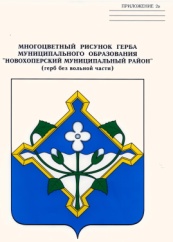 АДМИНИСТРАЦИЯНОВОХОПЁРСКОГО МУНИЦИПАЛЬНОГО РАЙОНАВОРОНЕЖСКОЙ ОБЛАСТИП О С Т А Н О В Л Е Н И Е«14» ноября 2022г. № 528   г. Новохопёрск В соответствии с Федеральным законом от 31.07.2020 № 248-ФЗ «О государственном контроле (надзоре) и муниципальном контроле в Российской Федерации», постановлением Правительства РФ от 25.06.2021г. № 990 «Об утверждении Правил разработки и утверждения контрольными (надзорными) органами программы профилактики рисков причинения вреда (ущерба) охраняемым законом ценностям», решением Совета народных депутатов Новохопёрского муниципального района Воронежской области от 17.11.2021              № 285 «Об утверждении Положения по осуществлению муниципального жилищного контроля на территории Новохопёрского муниципального района», администрация Новохопёрского муниципального района п о с т а н о в л я е т:1. Утвердить Программу профилактики рисков причинения вреда (ущерба) охраняемым законом ценностям в сфере муниципального жилищного контроля на территории Новохопёрского муниципального района Воронежской области на 2023 год согласно приложению.2. Консультанту администрации Новохопёрского муниципального района - главному архитектору района (Мелиховой О.И.) обеспечить размещение настоящего постановления на официальном сайте администрации Новохопёрского муниципального района в сети интернет.3. Настоящее постановление вступает в силу с 01.01.2023 года.4. Контроль за исполнением настоящего постановления возложить на заместителя главы администрации муниципального района А.А. Воронова.                 Главамуниципального района                            (подпись)                               В. В. Королев    Программапрофилактики рисков причинения вреда (ущерба) охраняемым законом ценностям в сфере муниципального жилищного контроля на территории Новохопёрского муниципального района Воронежской области на 2023 годНастоящая программа профилактики рисков причинения вреда (ущерба) охраняемым законом ценностям при осуществлении муниципального жилищного контроля на 2023 год (далее - Программа) разработана в целях реализации требований статьи 44 Федерального закона от 31.07.2020 N 248-ФЗ "О государственном контроле (надзоре) и муниципальном контроле в Российской Федерации", постановления Правительства РФ от 25 июня 2021 г. N 990 "Об утверждении правил разработки и утверждения контрольными (надзорными) органами программы профилактики рисков причинения вреда (ущерба) охраняемым законом ценностям" и устанавливает порядок проведения профилактических мероприятий, направленных на предупреждение причинения вреда (ущерба) охраняемым законом ценностям, соблюдение которых оценивается в рамках осуществления муниципального жилищного контроля (далее – муниципальный контроль).I. Анализ текущего состояния осуществления муниципального контроля, описание текущего развития профилактической деятельности администрации Новохопёрского муниципального района Воронежской области, характеристика проблем, на решение которых направлена ПрограммаПредметом муниципального жилищного контроля является соблюдение юридическими лицами, индивидуальными предпринимателями и гражданами обязательных требований установленных жилищным законодательством, законодательством об энергосбережении и о повышении энергетической эффективности обязательных требований (далее - обязательные требования).Объектами при осуществлении муниципального жилищного контроля являются: 1) деятельность, действия (бездействие) контролируемых лиц, к которым предъявляются обязательные требования в сфере жилищного законодательства, законодательства об энергосбережении и о повышении энергетической эффективности в отношении муниципального жилищного фонда;2) результаты деятельности контролируемых лиц, в том числе работы и услуги, к которым предъявляются обязательные требования в сфере жилищного законодательства, законодательства об энергосбережении и о повышении энергетической эффективности в отношении муниципального жилищного фонда;3) здания, помещения, сооружения, которыми контролируемые лица владеют и (или) пользуются и к которым предъявляются обязательные требования в сфере жилищного законодательства, законодательства об энергосбережении и о повышении энергетической эффективности в отношении муниципального жилищного фонда.На территории Новохопёрского муниципального района нет функционирующих юридических лиц, индивидуальных предпринимателей, осуществляющих управление многоквартирными домами (управляющих компаний, товариществ собственников жилья и др.). Обращения и жалобы о фактах нарушения требований, установленных законодательством, в муниципальную жилищную инспекцию, в том числе из государственной жилищной инспекции, в 2022 году не поступали.Главной задачей администрации Новохопёрского муниципального района Воронежской области при осуществлении муниципального жилищного контроля является усиление профилактической работы в отношении всех объектов контроля, обеспечивая приоритет проведения профилактики. В целях предупреждения нарушений контролируемыми лицами обязательных требований, требований, установленных муниципальными правовыми актами в сфере муниципального контроля, устранения причин, факторов и условий, способствующих указанным нарушениям, в целях профилактики нарушений обязательных требований на официальном сайте муниципального района в информационно-телекоммуникационной сети «Интернет» размещается информация в отношении проведения муниципального контроля, в том числе перечень обязательных требований, разъяснения, полезная информация. При осуществлении муниципального контроля система оценки и управления рисками не применяется, плановые контрольные (надзорные) мероприятия не проводятся (п. 2 ст. 61 Федерального закона от 31.07.2020 N 248-ФЗ «О государственном контроле (надзоре) и муниципальном контроле в Российской Федерации»). Ежегодный план на 2023 год не утверждается.II. Цели и задачи реализации ПрограммыЦелями реализации Программы являются:- стимулирование добросовестного соблюдения обязательных требований всеми контролируемыми лицами;- устранение условий, причин и факторов, способных привести к нарушениям обязательных требований и (или) причинению вреда (ущерба) охраняемым законом ценностям;- создание условий для доведения обязательных требований до контролируемых лиц, повышение информированности о способах их соблюдения;- предупреждение нарушений обязательных требований в сфере муниципального жилищного контроля;- предотвращение угрозы причинения, либо причинения вреда охраняемым законом ценностям при осуществлении муниципального жилищного контроля вследствие нарушений обязательных требований;- устранение существующих и потенциальных условий, причин и факторов, способных привести к нарушению обязательных требований и угрозе причинения, либо причинения вреда;- формирование моделей социально ответственного, добросовестного, правового поведения контролируемых лиц;- повышение прозрачности системы контрольно-надзорной деятельности.2. Задачами реализации Программы являются:- установление зависимости видов, форм и интенсивности профилактических мероприятий от особенностей конкретных подконтрольных субъектов, и проведение профилактических мероприятий с учетом данных факторов;- повышение прозрачности осуществляемой контрольным органом контрольной деятельности;- оценка возможной угрозы причинения, либо причинения вреда (ущерба) охраняемым законом ценностям при осуществлении муниципального жилищного контроля выработка и реализация профилактических мер, способствующих ее снижению;- выявление факторов угрозы причинения, либо причинения вреда (ущерба), причин и условий, способствующих нарушению обязательных требований, определение способов устранения или снижения угрозы;- создание условий для формирования позитивной ответственности за свое поведение, поддержания мотивации к добросовестному поведению;- регулярная ревизия обязательных требований и принятие мер к обеспечению реального влияния на подконтрольную сферу комплекса обязательных требований, соблюдение которых составляет предмет муниципального контроля;- формирование единого понимания обязательных требований у всех участников контрольно-надзорной деятельности;- создание и внедрение мер системы позитивной профилактики; повышение уровня правовой грамотности контролируемых лиц, в том числе путем обеспечения доступности информации об обязательных требованиях и необходимых мерах по их исполнению;- снижение издержек контрольно-надзорной деятельности и административной нагрузки на контролируемых лиц.III. Перечень профилактических мероприятий, сроки (периодичность) их проведенияПроведение профилактических мероприятий, направленных на соблюдение подконтрольными субъектами обязательных требований жилищного законодательства, на побуждение подконтрольных субъектов к добросовестности, будет способствовать повышению их ответственности, а также снижению количества совершаемых нарушений. 1. В соответствии с Положением о муниципальном жилищном контроле, проводятся следующие профилактические мероприятия: а) информирование;б) консультирование.Мероприятия Программы представляют собой комплекс мер, направленных на достижение целей и решение основных задач Программы.2. Перечень профилактических мероприятий с указанием сроков (периодичности) их проведения, ответственных за их осуществление указаны в приложении к Программе.IV. Показатели результативности и эффективности Программы1. Для оценки результативности и эффективности Программы устанавливаются следующие показатели результативности и эффективности:а) доля профилактических мероприятий в объеме контрольных мероприятий - 75 %. Показатель рассчитывается как отношение количества проведенных профилактических мероприятий к общему количеству проведенных контрольных мероприятий;б) доля нарушений, выявленных в ходе проведения контрольных (надзорных) мероприятий, от общего числа контрольных (надзорных) мероприятий, осуществленных в отношении контролируемых лиц – 0 %. Показатель рассчитывается как процентное соотношение количества нарушений, выявленных в ходе проведения контрольных мероприятий, к общему количеству проведенных контрольных мероприятий.Приложение к Программе профилактики рисков причинения вреда (ущерба) охраняемым законом ценностям в сфере муниципального жилищного контроля на территории Новохопёрского муниципального района Воронежской области на 2023 годПеречень профилактических мероприятий, сроки (периодичность) их проведения№п/пНаименование мероприятияСведения о мероприятииОтветственный исполнительСрок исполнения1.ИнформированиеПроведение публичных мероприятий (собраний, совещаний, семинаров) с контролируемыми лицами в целях их информированияКонсультант администрации Новохопёрского муниципального района - главный архитектор районаВ течение года (по мере необходимости)1.ИнформированиеРазмещение и поддержание в актуальном состоянии на официальном сайте администрации муниципального района в сети "Интернет" информации, предусмотренной частью 3 статьи 46 Федерального закона «О государственном контроле (надзоре) и муниципальном контроле в Российской Федерации»Консультант администрации Новохопёрского муниципального района - главный архитектор районаПо мере обновления2.КонсультированиеКонсультирование осуществляется:- по телефону: 8(47353)3-14-71; - в письменной форме на электронный адрес: nhoper.arh@govvrn.ru;- посредством видеоконференцсвязи; - на личном приеме (кабинет № 25, в период с 13.00 до 17.00 часов с понедельника по пятницу);- в ходе проведения профилактического мероприятия, контрольного мероприятия.Консультирование должностными лицами осуществляется по следующим вопросам:1) организация и осуществление муниципального контроля;2) порядок осуществления профилактических, контрольных (надзорных) мероприятий, установленных настоящим положением.Консультант администрации Новохопёрского муниципального района - главный архитектор районаВ течение года